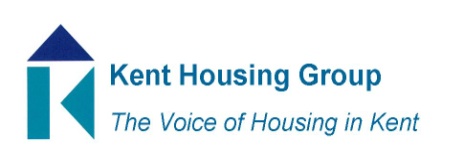 Kent Housing Engagement Group 10th February 2022 10-11amMicrosoft Teams (as shared in the calendar appointment)AgendaIntroductions and apologiesMatters Arising from November meetingCX Feedback tool demo – Fraser Campbell (20 mins)Life and Progress talk – Rebecca Milic-Brown (15 mins)Roundtable updates/discussionsChair and Vice ChairTopics for meeting on 29th June 2022Any other businessMEETING TO CLOSE by 11am